DEAR   _________________________
I AM HAVING MY BIRTHDAY PARTY AT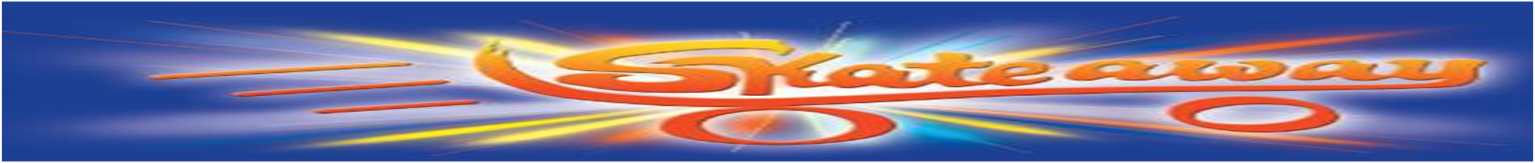 21 AGNES STREET, BUNDAMBA, QLD, 4304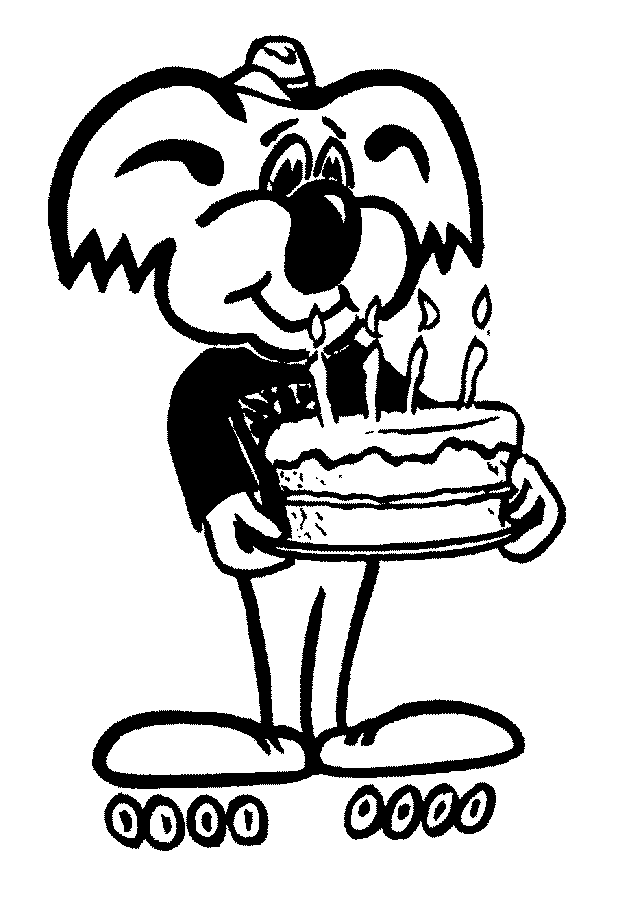 PH: 3282 4804 / 0429933918DATE  __________________________SESSION TIME  __________________HOPE YOU CAN MAKE IT!FROM  _________________________RSVP          /          /PH:  _________________________P.S. DON’T FORGET YOUR SOCKS!IF YOU HAVE YOUR OWN SKATES OR BLADES, YOU CAN BRING THEM!ONLY Non Skating Parents are Admitted FREEAll siblings of guests will be charged admission age 1 and over.     For PRICE INFORMATION visit                www.skateaway.com.auDEAR   _________________________
I AM HAVING MY BIRTHDAY PARTY AT21 AGNES STREET, BUNDAMBA, QLD, 4304PH: 3282 4804 / 0429933918DATE  __________________________SESSION TIME  __________________HOPE YOU CAN MAKE IT!FROM  _________________________RSVP          /          /PH:  _________________________P.S. DON’T FORGET YOUR SOCKS!IF YOU HAVE YOUR OWN SKATES OR BLADES, YOU CAN BRING THEM!ONLY Non Skating Parents are Admitted FREEAll siblings of guests will be charged admission age 1 and over.  For PRICE INFORMATION visit                www.skateaway.com.auDEAR   _________________________
I AM HAVING MY BIRTHDAY PARTY AT    21 AGNES STREET, BUNDAMBA, QLD, 4304PH: 3282 4804 / 0429933918DATE  __________________________SESSION TIME  __________________HOPE YOU CAN MAKE IT!FROM  _________________________RSVP          /          /PH:  _________________________P.S. DON’T FORGET YOUR SOCKS!IF YOU HAVE YOUR OWN SKATES OR BLADES, YOU CAN BRING THEM!ONLY Non Skating Parents are Admitted FREEAll siblings of guests will be charged admission age 1 and over.For PRICE INFORMATION visit                www.skateaway.com.au